附件2022年新疆科技工作者状况调查培训会会议议程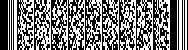  自治区科协办公室                    2022年6月15日印发    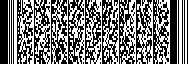 时  间时  间内  容6月17日（星期五）11:00-11:30自治区科协党组书记王光强就2022年新疆科技工作者状况调查工作讲话6月17日（星期五）11:30-11:45自治区科协调研宣传部部长赵卫军介绍2022年新疆科技工作者状况调查方案6月17日（星期五）11:45-12:00自治区科协信息中心夏小维就“天山科技云”平台信息录入进行培训